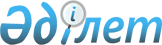 Об утверждении Правил по техническому освидетельствованию водных объектов (акваторий), прилегающих к базам-стоянкам для маломерных судов
					
			Утративший силу
			
			
		
					Приказ Министра транспорта и коммуникаций Республики Казахстан от 17 сентября 1998 года N 204. Зарегистрирован в Министерстве юстиции Республики Казахстан 21.01.1999 г. за N 669. Утратил силу - приказом Министра транспорта и коммуникаций РК от 12 декабря 2000 года N 490-I




            Извлечение из приказа Министра транспорта






       и коммуникаций РК от 12 декабря 2000 года N 490-I





                    О признании утратившими силу





               


некоторых приказов Министра


 


транспорта






                и коммуникаций Республики Казахстан





      Согласно представленной справки Министерства юстиции Республики Казахстан от 27 октября 2000 года о результатах проверки по вопросам государственной регистрации изданных приказов Министра транспорта и коммуникаций Республики Казахстан и в соответствии с подпунктом 4) пункта 2 


 статьи 40 


 Закона Республики Казахстан "О нормативных правовых актах", приказываю:


 


    






      1. Признать утратившими силу следующие приказы Министра транспорта и коммуникаций Республики Казахстан...






      11) Приказ от 17 сентября 1998 года N 204 "Об утверждении Правил по техническому освидетельствованию водных объектов...";






      2. Контроль за исполнением настоящего приказа возложить на вице-министра транспорта и коммуникаций Республики Казахстан Кусаинова А.К.






      3. Настоящий приказ вступает в силу со дня подписания, подлежит ознакомлению и рассылке. 





      И.о. Министра".





      ----------------------------------------------------    



      С целью рационального обеспечения использования водных объектов маломерными судами, контроля за охраной водных объектов и предотвращения разрушения русел и берегов на базах-стоянках для судов судовладельцами на водоемах Республики Казахстан приказываю: 



      1. Утвердить Правила по техническому освидетельствованию водных объектов (акваторий), прилегающих к базам-стоянкам для маломерных судов.



      2. Транспортной инспекции (Есенов С.Ш.) и отделу юридической работы (Ахмеджанову О.Е.) представить нормативный правовой акт в установленном порядке для государственной регистрации в Министерство юстиции Республики Казахстан. 


      Министр 


                   


 Правила по техническому






                      освидетельствованию






                  водных объектов (акваторий),






                  прилегающих к базам-стоянкам






                      для маломерных судов 





                      1. Общие положения



 



      1. Настоящие Правила предназначены для технического освидетельствования водных объектов (акваторий), прилегающих к базам- стоянкам для маломерных судов, принадлежащих судовладельцам независимо от форм собственности. 



      2. Целью технических освидетельствований объектов является проверка их готовности к эксплуатации.



      3. Все судовладельцы обязаны обеспечивать рациональное использование и охрану водного объекта.



      4. Пользователи водных объектов не должны допускать разрушения русел и берегов водоемов, гидротехнических и других сооружений, не нарушать прав других юридических лиц и граждан, которые пользуются судоходными путями для отдыха.

               


    2. Порядок учета объектов


 

     5. Все водные объекты подлежат учету в Транспортной инспекции Республики Казахстан.



     6. Учет объектов включает в себя:



     1) заполнение владельцем учетной карточки водного объекта (акватории) с представлением схемы объекта с указанием основных технических характеристик (длины, ширины, площади, вместимости), количества бытовых, торговых и медицинских помещений, спасательных постов;



     2) внесение сведений об объекте в журнал учета водных объектов;       



     3) присвоение объекту номера, соответствующего номеру в журнале.



                    3. Организация проведения






                технического освидетельствования






                         водного объекта 



 



      7. Для определения готовности водного объекта к эксплуатации проводятся ежегодные и внеочередные технические освидетельствования. 



      8. Ежегодное техническое освидетельствование проводится в объеме настоящих требований для подтверждения основных характеристик, проверки наличия и состояния соответствующего оборудования, снабжения. 



      9. Внеочередное техническое освидетельствование проводится после капитального ремонта, модернизации или переоборудования, стихийного бедствия, вызвавших изменение основных характеристик объекта. 



      10. При проведении технического освидетельствования объекта проверяются: 



      1) соответствие площади объекта количеству плавательных единиц; 



      2) наличие спасательных постов, помещений для оказания первой медицинской помощи, их укомплектованность в прибрежных участках водоемов, рек, озер, морей; 



      3) наличие спасательного и противопожарного имущества в соответствии с установленными нормами; 



      4) состояние территории объекта, технического состояния мостиков, плотов, вышек, используемых для схода и прыжков в воду; 



      5) наличие стендов с материалами по предупреждению несчастных случаев на воде, советами купающимся о правилах поведения на воде, таблицами с указаниями температуры воды и воздуха, направления силы ветра, скорости течения воды, со схемой территории и акватории пляжа с указанием наибольших глубин и опасных мест. 



      11. На основании результатов технического освидетельствования объекта (ежегодного, внеочередного) должностным лицом Транспортной инспекции Республики Казахстан составляется акт. 



      12. Техническое освидетельствование объекта проводится в срок до открытия навигации. Прохождение контрольных осмотров водных объектов по объемам и срокам устанавливается в зависимости от условий и интенсивности эксплуатации объектов. 




 




             4. Требования, предъявляемые к водным объектам 






 



      13. Береговая территория объекта должна отвечать санитарно- эпидемиологическим требованиям. Территория должна быть ограждена, спланирована, иметь стоки для дождевых вод, не должна быть загрязнена и заболочена. 



      14. Водные объекты должны находиться на расстоянии не менее 500 метров выше мест спуска сточных вод и не менее 1000 метров ниже портовых сооруженияй, пирсов, дебаркадеров, причалов, нефтеналивных приспособлений. 



      15. Ежегодно, перед началом купального сезона, дно водоема до границы заплыва должно быть осмотрено и очищено владельцем объекта, о чем составляется акт. 



      16. Купальни должны быть соеденены с берегом надежно закрепленными мостиками или трапами, сходы в воду должны быть удобными и иметь перила. 



      17. Водная акватория в ночное время должна быть освещена. Осветительные устройства должны находиться на берегу на высоте не менее двух метров и быть ясно видимыми со стороны судового хода. 



      18. Если на объекте оборудованы места для прыжков в воду, то они должны находиться в естественных участках акваторий с приглубленными берегами. При отсутствии таких участков устанавливаются деревяные мостики или плоты до мест с глубинными, обеспечивающими безопасность при нырянии. Могут также устанавливаться вышки для прыжков в воду. 



      19. Мостики, трапы, плоты и вышки должны иметь сплошной настил, испытанный на рабочую нагрузку. После испытания делается отметка на самом объекте "Испытан" с указанием даты испытания. 



      20. Границы заплыва в местах купания должны обозначаться буйками яркого цвета, расположенными один от другого на расстоянии 25-30 метров. Граница заплыва не должна выходить в зону судового хода. 



      21. Участки акваторий для купания детей с глубиной не более 1,2 метра, должны обозначаться линией поплавков, закрепленных на трапах, или ограждаться штакетным забором. 



      22. На территории объекта, не далее 5 метров от воды, через каждые 50 метров должны выставляться специальные щиты с навешанными на них спасательными кругами. Крепление кругов должно обеспечить возможность их быстрого использования. На кругах должны быть нанесены название объекта и надпись "Бросай утопающему". 

					© 2012. РГП на ПХВ «Институт законодательства и правовой информации Республики Казахстан» Министерства юстиции Республики Казахстан
				